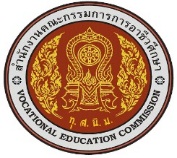 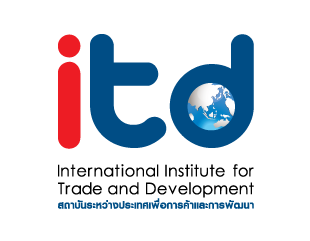 กำหนดการอบรมเชิงปฏิบัติการ
เรื่อง “พลังอาชีวศึกษาเพื่อขับเคลื่อนเขตเศรษฐกิจพิเศษ”ครั้งที่ 2
ภายใต้โครงการพัฒนาศักยภาพบุคลากรการศึกษาตามกรอบนโยบายการค้าและการพัฒนาอย่างยั่งยืนวันเสาร์ที่ 10 กันยายน 2559  
 ณ วิทยาลัยเทคนิคหนองคาย จังหวัดหนองคาย08.30 - 09.00 น.		ลงทะเบียนและรับเอกสารประกอบการอบรมเชิงปฏิบัติการฯ
09.00 – 09.15 น.	กล่าวเปิดการอบรมเชิงปฏิบัติการฯโดย   ดร.กมลินทร์ พินิจภูวดล 
        	ผู้อำนวยการ สถาบันระหว่างประเทศเพื่อการค้าและการพัฒนา (องค์การมหาชน)09.15 – 10.15 น.	บรรยายพิเศษ “ยุทธศาสตร์อาชีวศึกษา: การพัฒนาทรัพยากรมนุษย์เพื่อการขับเคลื่อน
                                เขตเศรษฐกิจพิเศษ” โดย   	  ดร.วรวิทย์ ศรีตระกูล
	  ผู้อำนวยการสถาบันการอาชีวศึกษาภาคตะวันออกเฉียงเหนือ 1	 
10.15 – 10.30 น.	รับประทานอาหารว่างและเครื่องดื่ม10.30 – 12.00 น.	 บรรยาย “ความต้องการกำลังคนอาชีวศึกษาในภาคอุตสาหกรรมเพื่อพัฒนา
                                 เขตเศรษฐกิจพิเศษ”  	  โดย 	คุณพงษ์เดช ศรีวชิรประดิษฐ์					
           รองประธานสถาบันเสริมสร้างขีดความสามารถมนุษย์                                             สภาอุตสาหกรรมแห่งประเทศไทย12.00 - 13.00 น.		รับประทานอาหารกลางวัน13.00 – 14.00 น.	บรรยาย “การพัฒนาคนในบริบทการค้าระหว่างประเทศ”โดย   ดร.กมลินทร์ พินิจภูวดล 
        	ผู้อำนวยการ สถาบันระหว่างประเทศเพื่อการค้าและการพัฒนา (องค์การมหาชน)14.00 – 14.15 น.	รับประทานอาหารว่างและเครื่องดื่ม14.15 – 16.00 น.	บรรยาย/ แลกเปลี่ยนประสบการณ์ “เปิดมุมมอง: พัฒนาคน พัฒนางาน พัฒนามาตรฐานอาชีวศึกษาเพื่อขับเคลื่อนเขตเศรษฐกิจพิเศษ”โดย  	 ผศ.ดร. คมกฤตย์ ชมสุวรรณ					คณะครุศาสตร์อุตสาหกรรมและเทคโนโลยี มหาวิทยาลัยเทคโนโลยีพระจอมเกล้าธนบุรี	 คุณจิรนันท์ สกุลตั้งไพศาล		 รองประธานสภาอุตสาหกรรมท่องเที่ยวจังหวัดหนองคาย		 คุณวีระชัย ศรีขจร 						   ผู้อำนวยการสถาบันคุณวุฒิวิชาชีพ (องค์การมหาชน)	ดำเนินรายการโดย ผู้แทนสำนักงานคณะกรรมการการอาชีวศึกษา16.00 น.		ปิดการฝึกอบรมเชิงปฏิบัติการฯ